安全评价报告信息公布表安全评价报告信息公布表安全评价报告信息公布表安全评价报告信息公布表安全评价报告信息公布表安全评价报告信息公布表安全评价报告信息公布表机构名称湖北景深安全技术有限公司湖北景深安全技术有限公司湖北景深安全技术有限公司资质证号APJ-（鄂）-002APJ-（鄂）-002委托单位湖北三宁化工股份有限公司湖北三宁化工股份有限公司湖北三宁化工股份有限公司湖北三宁化工股份有限公司湖北三宁化工股份有限公司湖北三宁化工股份有限公司项目名称240万吨/年磷石膏净化项目安全预评价报告240万吨/年磷石膏净化项目安全预评价报告240万吨/年磷石膏净化项目安全预评价报告240万吨/年磷石膏净化项目安全预评价报告240万吨/年磷石膏净化项目安全预评价报告240万吨/年磷石膏净化项目安全预评价报告业务类别化学原料、化学品及医药制造业化学原料、化学品及医药制造业化学原料、化学品及医药制造业化学原料、化学品及医药制造业化学原料、化学品及医药制造业化学原料、化学品及医药制造业安全评价过程控制情况安全评价过程控制情况安全评价过程控制情况安全评价过程控制情况安全评价过程控制情况安全评价过程控制情况安全评价过程控制情况安全评价
项目管理项目组长项目组长技术负责人技术负责人过程控制负责人过程控制负责人安全评价
项目管理王海波王海波邹德新邹德新谭  辉谭  辉编制
过程报告编制人报告编制人报告提交日期报告提交日期报告审核人报告审批人编制
过程王海波、鲁小芳王海波、鲁小芳2023.05.052023.05.05张  苛邹德新安全
评价
项目
参与
人员姓名认定专业安全评价师从业识别卡
/证书编号安全评价师从业识别卡
/证书编号注册安全工程师注册证号是否专职安全
评价
项目
参与
人员王海波化工工艺/安全035981/S011032000110192001402035981/S01103200011019200140242180199405专职安全
评价
项目
参与
人员李祥太化工工艺035985/S011032000110192001139035985/S01103200011019200113942200248765专职安全
评价
项目
参与
人员鲁小芳安全/通风036168/S011032000110193000940036168/S01103200011019300094042220298206专职安全
评价
项目
参与
人员丁鹏程自动化039995/S011032000110203000932039995/S011032000110203000932/专职安全
评价
项目
参与
人员冀仕盛电气012346/0800000000207709012346/0800000000207709/专职安全
评价
项目
参与
人员吴迎春化工工艺033392/1800000000200430033392/180000000020043042180199403专职安全
评价
项目
参与
人员周智鑫化工工艺035980/S011032000110192001446035980/S01103200011019200144642190219314专职安全
评价
项目
参与
人员张  苛化工工艺/化工机械028935/S011032000110201000564028935/S01103200011020100056442180199401专职安全
评价
项目
参与
人员谭  辉化工工艺/化工机械028934/S011032000110192001025028934/S01103200011019200102542180175866专职安全
评价
项目
参与
人员邹德新化工工艺030941/S011032000110191000471030941/S01103200011019100047142180199404专职项目简介项目简介项目简介项目简介项目简介项目简介项目简介湖北三宁化工股份有限公司位于湖北省枝江市姚家港化工园区，目前，公司注册资本2.67亿元，总资产133亿元。公司前身是始建于1970年的枝江县化肥厂。公司涉及煤化工、磷化工、石油和精细化工三大领域。本项目建设1套60万吨/年磷石膏水洗净化装置、3套60万吨/年磷石膏浮选净化装置，相关仓库及公辅设施。以磷石膏为生产的原料，每年处理磷石膏废渣（干基）240万吨，在消纳磷肥生产过程中产生新鲜磷石膏废渣的同时，还能逐步消纳历年磷石膏的堆存量，缓解磷石膏库的贮存压力。本项目建设地位于宜昌姚家港化工园区内，符合国家产业政策，符合省市产业发展规划。湖北三宁化工股份有限公司位于湖北省枝江市姚家港化工园区，目前，公司注册资本2.67亿元，总资产133亿元。公司前身是始建于1970年的枝江县化肥厂。公司涉及煤化工、磷化工、石油和精细化工三大领域。本项目建设1套60万吨/年磷石膏水洗净化装置、3套60万吨/年磷石膏浮选净化装置，相关仓库及公辅设施。以磷石膏为生产的原料，每年处理磷石膏废渣（干基）240万吨，在消纳磷肥生产过程中产生新鲜磷石膏废渣的同时，还能逐步消纳历年磷石膏的堆存量，缓解磷石膏库的贮存压力。本项目建设地位于宜昌姚家港化工园区内，符合国家产业政策，符合省市产业发展规划。湖北三宁化工股份有限公司位于湖北省枝江市姚家港化工园区，目前，公司注册资本2.67亿元，总资产133亿元。公司前身是始建于1970年的枝江县化肥厂。公司涉及煤化工、磷化工、石油和精细化工三大领域。本项目建设1套60万吨/年磷石膏水洗净化装置、3套60万吨/年磷石膏浮选净化装置，相关仓库及公辅设施。以磷石膏为生产的原料，每年处理磷石膏废渣（干基）240万吨，在消纳磷肥生产过程中产生新鲜磷石膏废渣的同时，还能逐步消纳历年磷石膏的堆存量，缓解磷石膏库的贮存压力。本项目建设地位于宜昌姚家港化工园区内，符合国家产业政策，符合省市产业发展规划。湖北三宁化工股份有限公司位于湖北省枝江市姚家港化工园区，目前，公司注册资本2.67亿元，总资产133亿元。公司前身是始建于1970年的枝江县化肥厂。公司涉及煤化工、磷化工、石油和精细化工三大领域。本项目建设1套60万吨/年磷石膏水洗净化装置、3套60万吨/年磷石膏浮选净化装置，相关仓库及公辅设施。以磷石膏为生产的原料，每年处理磷石膏废渣（干基）240万吨，在消纳磷肥生产过程中产生新鲜磷石膏废渣的同时，还能逐步消纳历年磷石膏的堆存量，缓解磷石膏库的贮存压力。本项目建设地位于宜昌姚家港化工园区内，符合国家产业政策，符合省市产业发展规划。湖北三宁化工股份有限公司位于湖北省枝江市姚家港化工园区，目前，公司注册资本2.67亿元，总资产133亿元。公司前身是始建于1970年的枝江县化肥厂。公司涉及煤化工、磷化工、石油和精细化工三大领域。本项目建设1套60万吨/年磷石膏水洗净化装置、3套60万吨/年磷石膏浮选净化装置，相关仓库及公辅设施。以磷石膏为生产的原料，每年处理磷石膏废渣（干基）240万吨，在消纳磷肥生产过程中产生新鲜磷石膏废渣的同时，还能逐步消纳历年磷石膏的堆存量，缓解磷石膏库的贮存压力。本项目建设地位于宜昌姚家港化工园区内，符合国家产业政策，符合省市产业发展规划。湖北三宁化工股份有限公司位于湖北省枝江市姚家港化工园区，目前，公司注册资本2.67亿元，总资产133亿元。公司前身是始建于1970年的枝江县化肥厂。公司涉及煤化工、磷化工、石油和精细化工三大领域。本项目建设1套60万吨/年磷石膏水洗净化装置、3套60万吨/年磷石膏浮选净化装置，相关仓库及公辅设施。以磷石膏为生产的原料，每年处理磷石膏废渣（干基）240万吨，在消纳磷肥生产过程中产生新鲜磷石膏废渣的同时，还能逐步消纳历年磷石膏的堆存量，缓解磷石膏库的贮存压力。本项目建设地位于宜昌姚家港化工园区内，符合国家产业政策，符合省市产业发展规划。湖北三宁化工股份有限公司位于湖北省枝江市姚家港化工园区，目前，公司注册资本2.67亿元，总资产133亿元。公司前身是始建于1970年的枝江县化肥厂。公司涉及煤化工、磷化工、石油和精细化工三大领域。本项目建设1套60万吨/年磷石膏水洗净化装置、3套60万吨/年磷石膏浮选净化装置，相关仓库及公辅设施。以磷石膏为生产的原料，每年处理磷石膏废渣（干基）240万吨，在消纳磷肥生产过程中产生新鲜磷石膏废渣的同时，还能逐步消纳历年磷石膏的堆存量，缓解磷石膏库的贮存压力。本项目建设地位于宜昌姚家港化工园区内，符合国家产业政策，符合省市产业发展规划。现场开展工作情况现场开展工作情况现场开展工作情况现场开展工作情况现场开展工作情况现场开展工作情况现场开展工作情况勘察人员王海波、谭  辉、鲁小芳王海波、谭  辉、鲁小芳王海波、谭  辉、鲁小芳王海波、谭  辉、鲁小芳王海波、谭  辉、鲁小芳王海波、谭  辉、鲁小芳勘察时间2023.02.152023.02.152023.02.152023.02.152023.02.152023.02.15勘察任务现场勘查、收集并核实业主单位提供的安全评价相关资料现场勘查、收集并核实业主单位提供的安全评价相关资料现场勘查、收集并核实业主单位提供的安全评价相关资料现场勘查、收集并核实业主单位提供的安全评价相关资料现场勘查、收集并核实业主单位提供的安全评价相关资料现场勘查、收集并核实业主单位提供的安全评价相关资料勘察中发
现的问题无无无无无无评价项目其他信息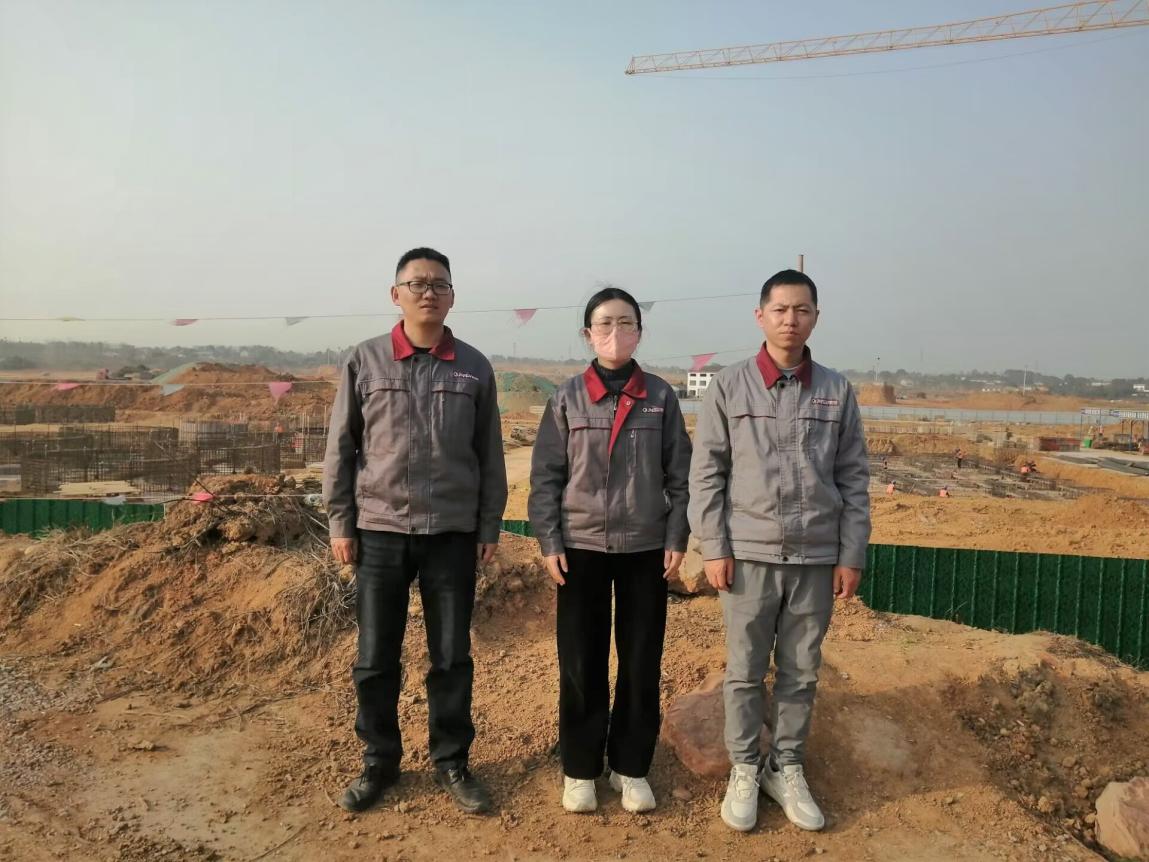 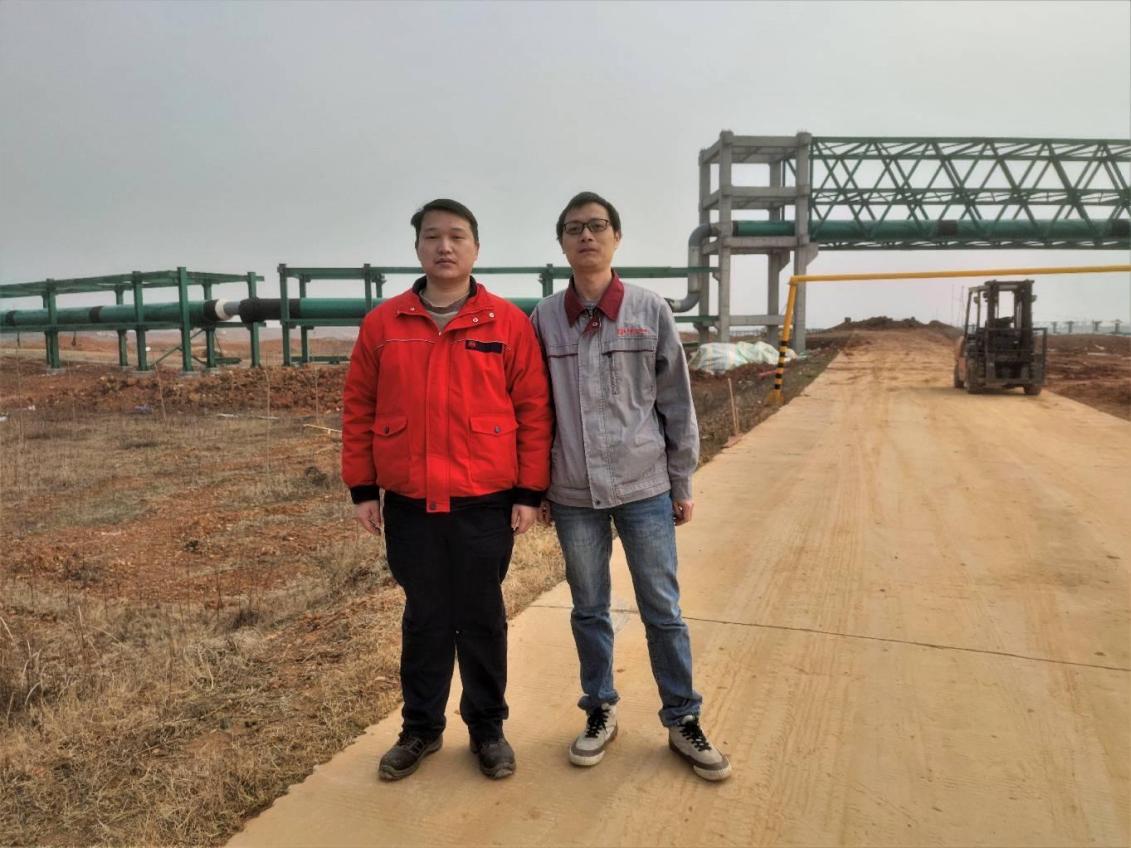 